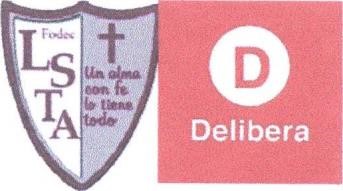 CARTA DE PATROCINIO INICIATIVA JUVENIL DE LEY TORNEO DELIBERA 2018 Por medio de la presente carta, yo DIEGO IBÁÑEZ COTRONEO, Diputado de la República, a, confirmo mi apoyo a la propuesta de la iniciativa Juvenil de Ley, que crea LEY DE "FINANCIAMIENTO DEL EQUIPAMIENTO PERSONAL PARA LOS BOMBEROS", presentada por el Liceo Santa Teresa de los Andes de la ciudad de Viña del Mar, V Región de Valparaíso, al Torneo Delibera 2018; en virtud de su aporte a un tema tan relevante como lo es la ayuda para los Bomberos de Chile. 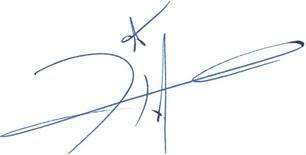 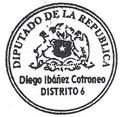 DIEGO IBÁÑEZ COTRONEO           Diputado de la República  














Valparaíso, 30 de may. de 18